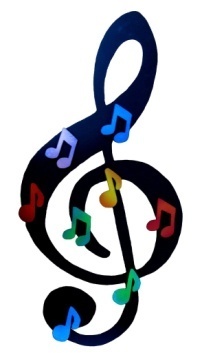 Docenti di strumento:Armando Ciardo  (Violino)Serenella Leone (Pianoforte)                                                          Alessandro Manzolelli (Clarinetto)Chiara Papa   (Chitarra)  